Evento B2B con buyers esteri – settore agroalimentare Novara 23/24 ottobre 2023ATTIVITÀ REALIZZATA NELL’AMBITO DEL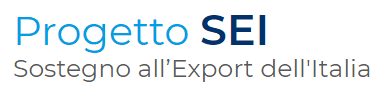 Company Profile da compilare in ingleseCompany name
VAT N°
City
Provence

WebsiteSector of activityNominal CapitalTurnover	Import (% turnover)Export (% turnover)N° of employeesSpoken languages by corporate staffList most important company products and related customs code
Product/service 1
Product/service 2
Product /service 3
Product/service 4
Product/service 5Brief description of company products or services, final consumers and main applications. Indicate if there are quality standards certifications and / or presence of patents. For production companies specify if special materials or production processes are used.Present market positioning (describe the present market segment for your product/service, distribution channels used for both domestic and foreign markets)Unique selling Proposition. Describe the uniqueness features that motivate the customer to purchase your product and/or service.Brief description of your co-operation/business development ad/or partnership projectRequired partner/s (detail  the profile of your potential partner/s)
Main competitorsMain factors of competitiveness of your companyCo-operation requested/proposedDoes your company already operate in foreign markets
Yes/No/ If yes, indicate the kind of activities If yes, in what areas?If yes, provide info about the import-export countries